II. volebné obdobieČíslo: 1218/1998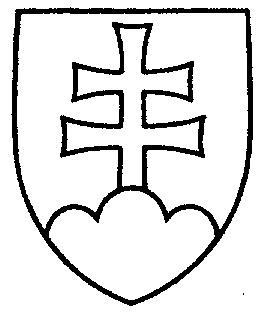 89UZNESENIE
NÁRODNEJ RADY SLOVENSKEJ REPUBLIKYzo 8. decembra 1998k návrhu skupiny poslancov Národnej rady Slovenskej republiky na vydanie zákona, ktorým sa mení a dopĺňa zákon Národnej rady Slovenskej republiky č. 189/1993 Z. z. o Fonde detí a mládeže (tlač 64)Národná rada Slovenskej republikypo prerokovaní návrhu skupiny poslancov Národnej rady Slovenskej republiky na vydanie zákona, ktorým sa mení a dopĺňa zákon Národnej rady Slovenskej republiky č. 189/1993 Z. z. o Fonde detí a mládeže (tlač 64) v druhom a treťom čítaníschvaľujenávrh skupiny poslancov Národnej rady Slovenskej republiky na vydanie zákona, ktorým sa mení a dopĺňa zákon Národnej rady Slovenskej republiky č. 189/1993 Z. z. o Fonde detí a mládeže v znení pozmeňujúcich a doplňujúcich návrhov zo spoločnej správy výborov (tlač 64a).*Jozef Migaš v. r.predsedaNárodnej rady Slovenskej republikyOverovatelia:*Ján Danko v. r.*László Hóka v. r.